ใบรายงานผลการเข้าร่วมกิจกรรมทำบุญตักบาตรห้องสมุดศิษย์นุสรณ์ โรงเรียนบ้านคอแลน ปี๒๕๖๑*********************วันที่ ๙ เดือนกรกฎาคม พ.ศ.๒๕๖๑เรื่อง   กิจกรรมทำบุญตักบาตรห้องสมุดศิษย์นุสรณ์ โรงเรียนบ้านคอแลน ปี๒๕๖๑เรียน   ผู้อำนวยการโรงเรียนบ้านคอแลน          ตามที่ข้าพเจ้านายจงรัก  สุดชัย ได้รับมอบหมายให้เข้าร่วมกิจกรรมทำบุญตักบาตรห้องสมุดศิษย์-นุสรณ์ โรงเรียนบ้านคอแลน ปี๒๕๖๑ ที่โรงเรียนบ้านคอแลนได้จัดขึ้น ข้าพเจ้าขอเสนอรายงาน  ดังรายละเอียดต่อไปนี้๑. หัวข้อเรื่อง  กิจกรรมทำบุญตักบาตรห้องสมุดศิษย์นุสรณ์ โรงเรียนบ้านคอแลน ปี๒๕๖๑๒. วัน เดือน ปี  วันที่ ๖ เดือนกรกฎาคม พ.ศ.๒๕๖๑ ระยะเวลา  ๑  วัน ๓.  สถานที่    โรงเรียนบ้านคอแลน ตำบลคอแลน อำเภอบุณฑริก จังหวัดอุบลราชธานี  ๔. หน่วยงานผู้จัด   โรงเรียนบ้านคอแลน๕. ประธานดำเนินงานฯ  นายทรงศักดิ์  พรหมธิดา ผู้อำนวยการโรงเรียนบ้านคอแลน๖. ผู้เข้าร่วมกิจกรรมทำบุญตักบาตรห้องสมุดศิษย์นุสรณ์ โรงเรียนบ้านคอแลน ปี๒๕๖๑ประกอบด้วย๑.คณะครูและบุคลากรในโรงเรียนบ้านคอแลน๒.นักเรียนโรงเรียนบ้านคอแลน๓.ผู้ปกครองและชุมชนคอแลน๔.คณะกรรมการสถานศึกษาขั้นพื้นฐานโรงเรียนบ้านคอแลน๗. การดำเนินงานกิจกรรมทำบุญตักบาตรห้องสมุดศิษย์นุสรณ์ โรงเรียนบ้านคอแลน ปี๒๕๖๑มีดังนี้        เวลา ๐๖.๓๐ น. นักเรียนคณะครูและบุคลากรทางการศึกษา ผู้ปกครองและชุมชนเดินทางถึงโรงเรียนบ้านคอแลนเวลา ๐๗.๐๐ น.นายสมศักดิ์  ปริปาล ประธานคณะกรรมการสถานศึกษาขั้นพื้นฐาน เป็นประธานในการจุดธูปเทียนบูชาพระรัตนตรัย เวลา ๐๗.๒๐ น.นักเรียนคณะครูและบุคลากรทางการศึกษา ผู้ปกครองและชุมชนร่วมทำบุญตักบาตรห้องสมุดศิษย์นุสรณ์ เวลา ๐๗.๔๐ น.นักเรียนคณะครูและบุคลากรทางการศึกษา ผู้ปกครองและชุมชน ร่วมรับประทานอาหารที่บริเวณห้องสมุดศิษย์นุสรณ์๘. ประโยชน์ที่ได้รับ         ๑.นักเรียนคณะครูและบุคลากรทางการศึกษา ผู้ปกครองและชุมชนได้ทำบุญตักบาตร         ๒.โรงเรียนและชุมชนมีส่วนร่วมแสดงออกถึงความรักความสามัคคีระหว่างโรงเรียนและชุมชน	๓.โรงเรียนบ้านคอแลนได้เปิดใช้ห้องสมุดอย่างเป็นทางการ    							    ลงชื่อ …………………….……………….ผู้รายงาน                                                                                           (นายจงรัก สุดชัย)                                                                                               ตำแหน่ง ครูความคิดเห็นของผู้บริหาร……………………………………………………………………………………………………………………………………………………………………………………………………………………………………………………………………………………………………………………………………………………………………………………………………………………………………………………………………………………………………………………………………………………………………………………………………………………………………………………………………………………………………………………………………………………………………………………………………………………………………………………………………………………………………………………………………………………………                                                               ลงชื่อ ………………………………………………                                                                   (นายทรงศักดิ์   พรหมธิดา)                                                                ตำแหน่ง ผู้อำนวยการโรงเรียนบ้านคอแลน                                                                 ….……/……………./…………….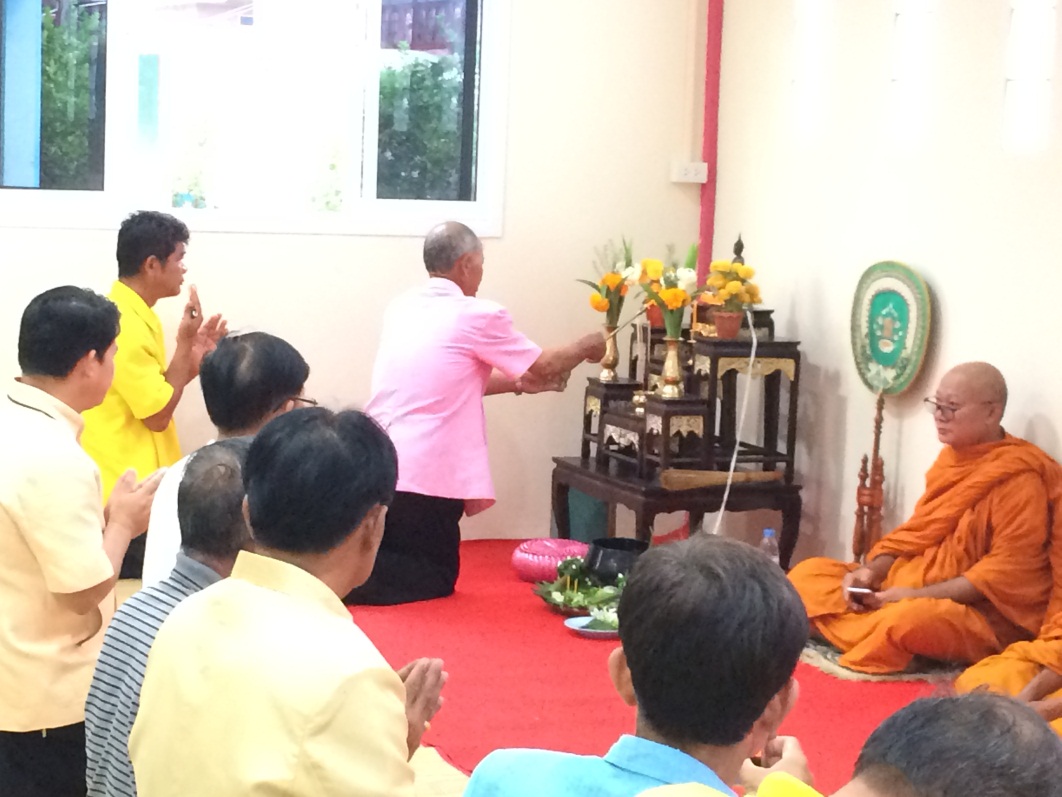 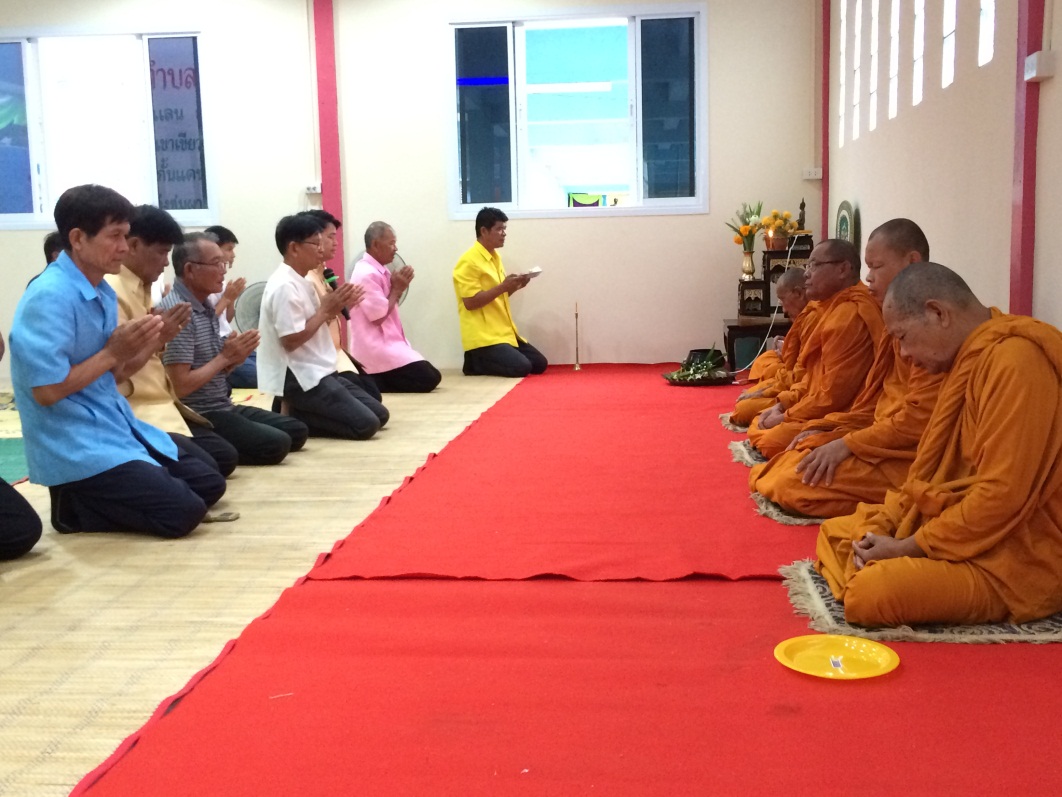 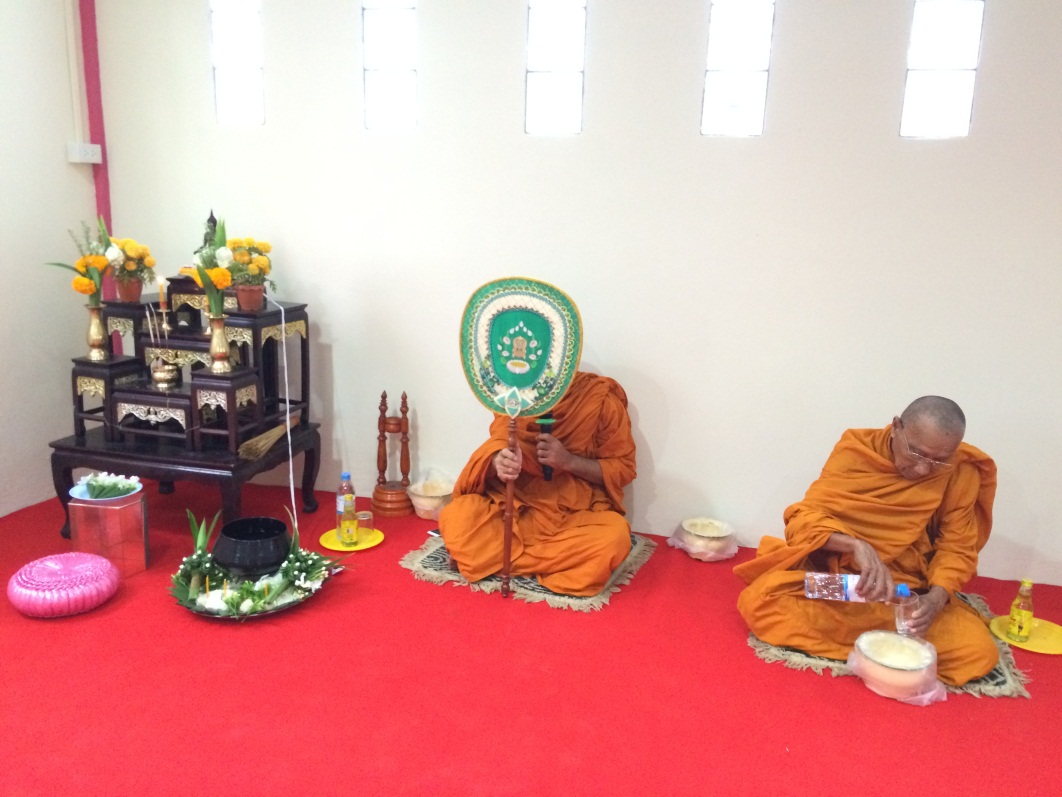 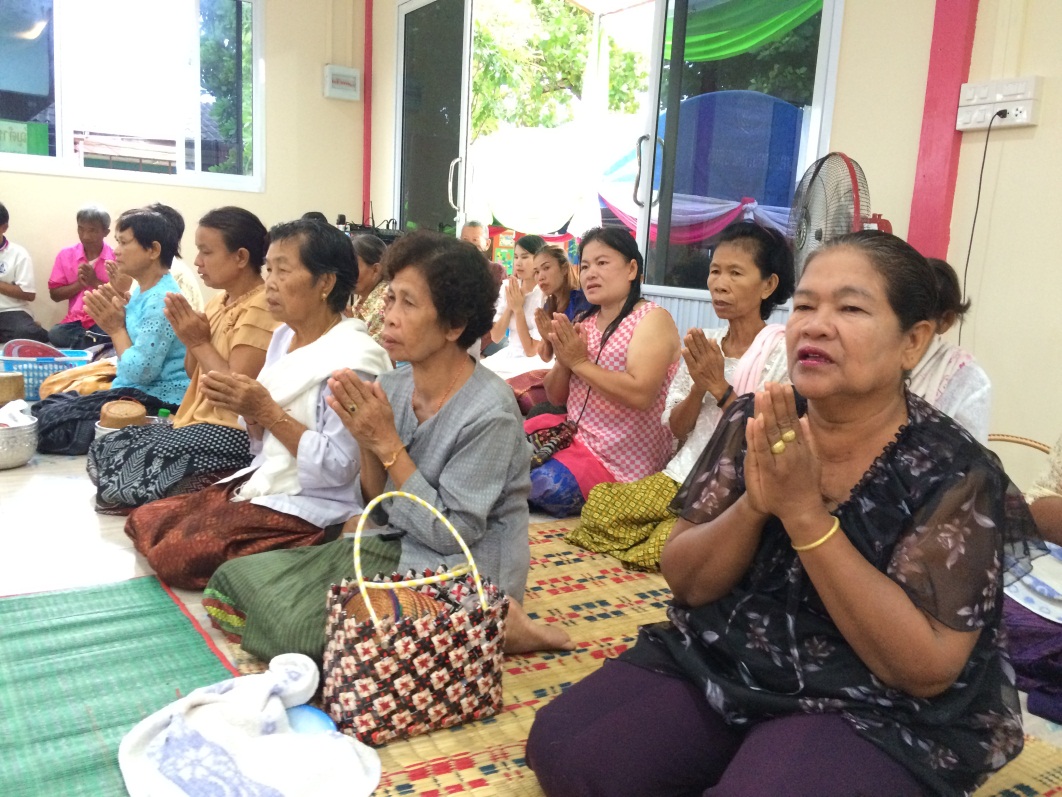 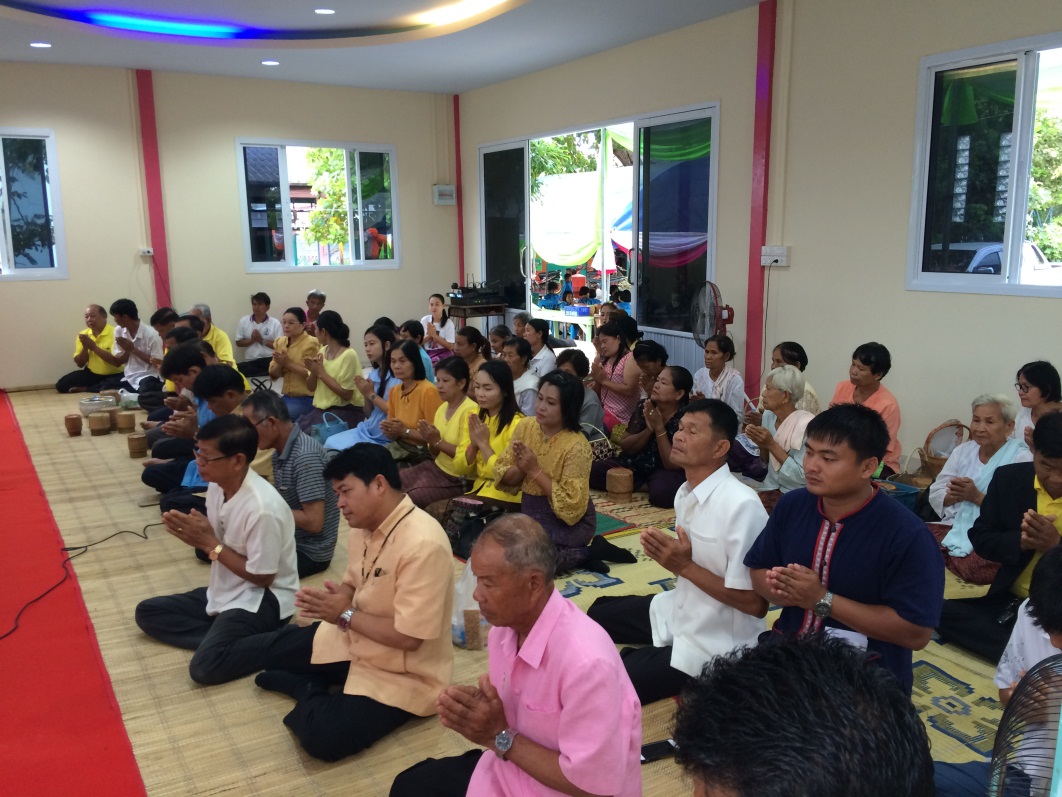 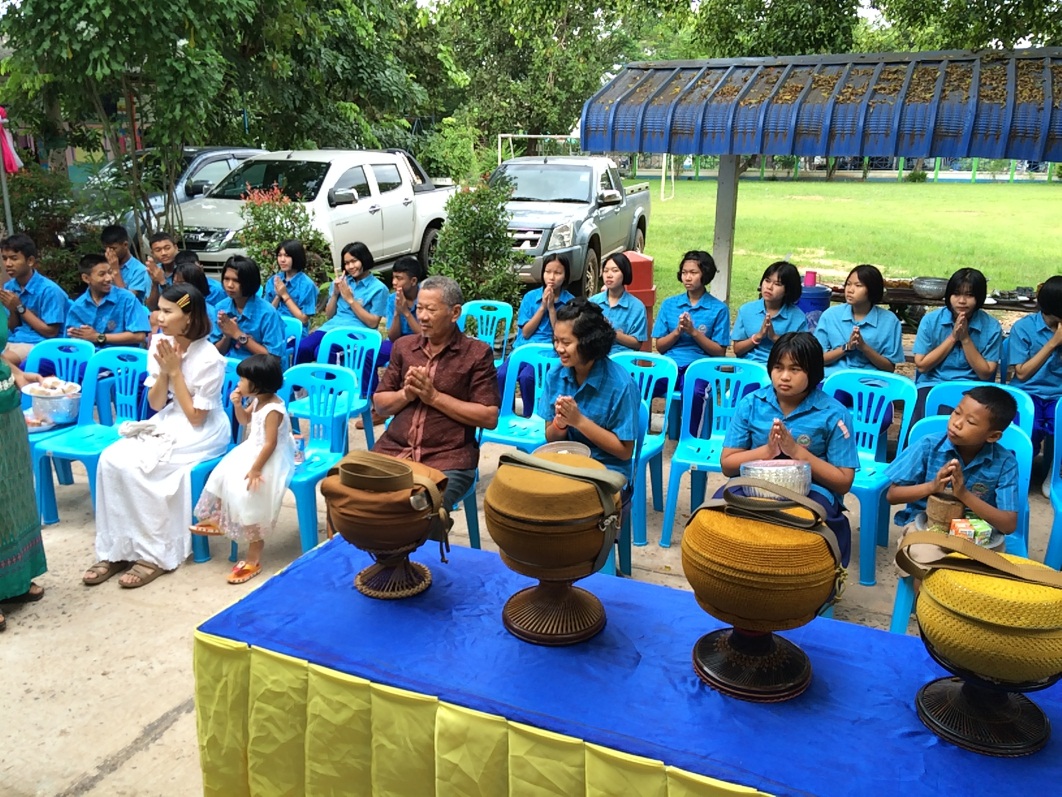 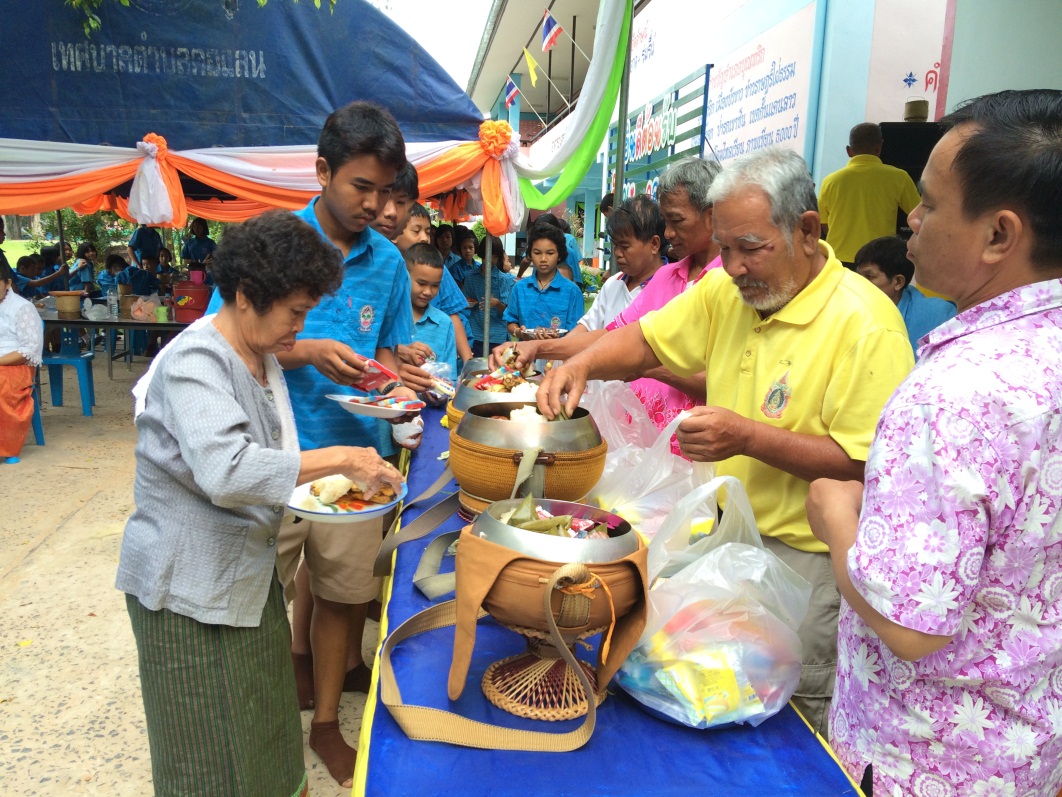 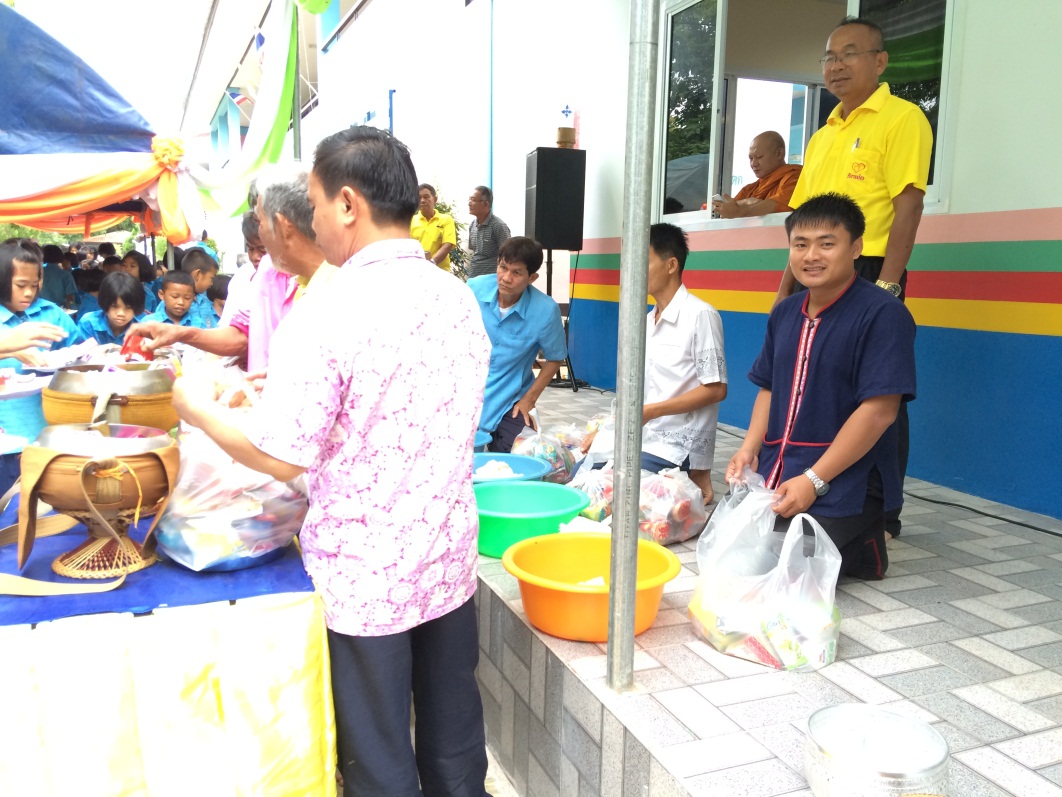 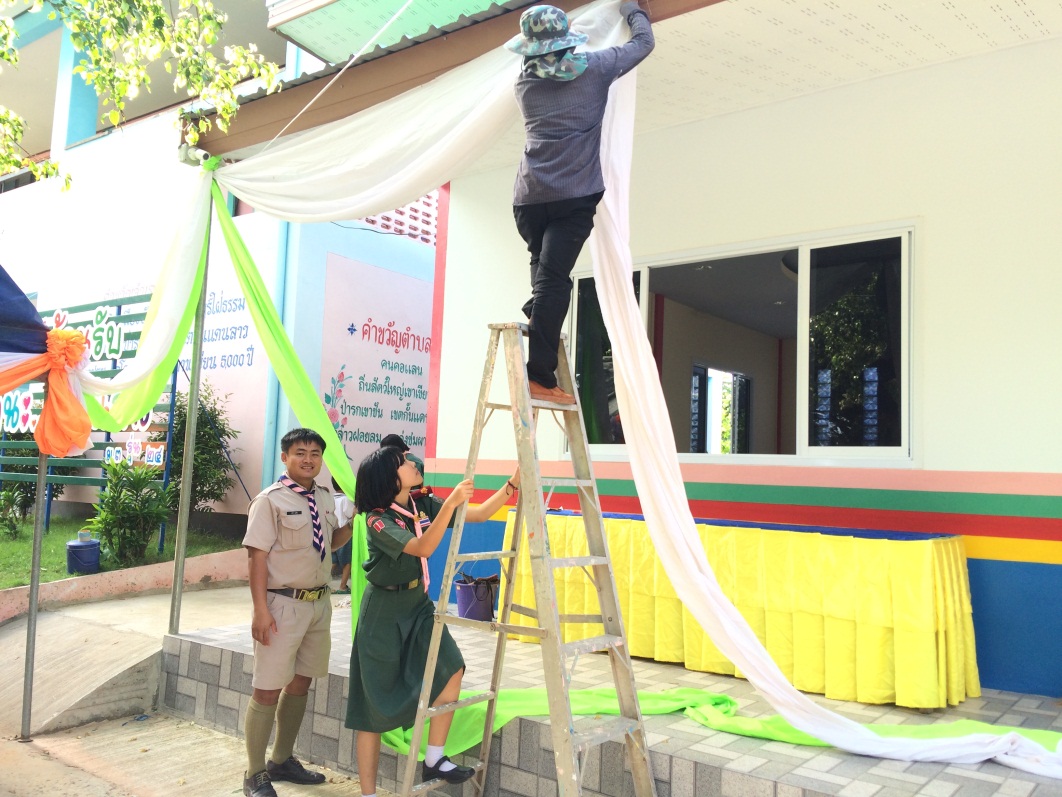 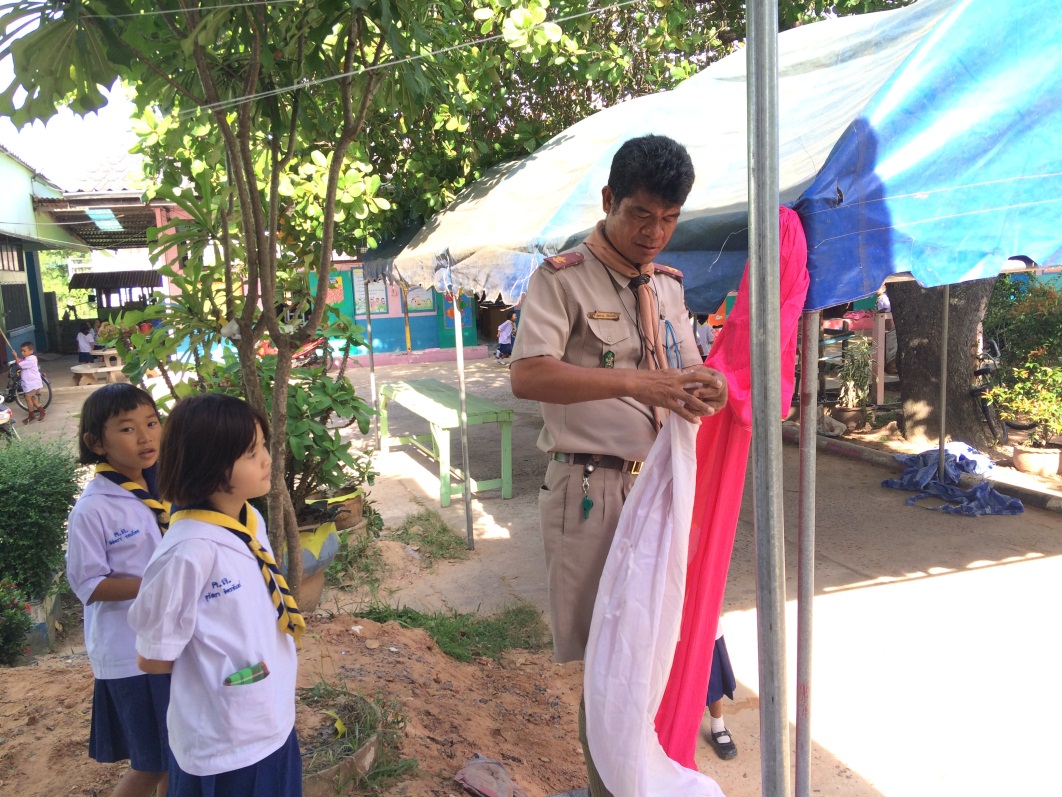 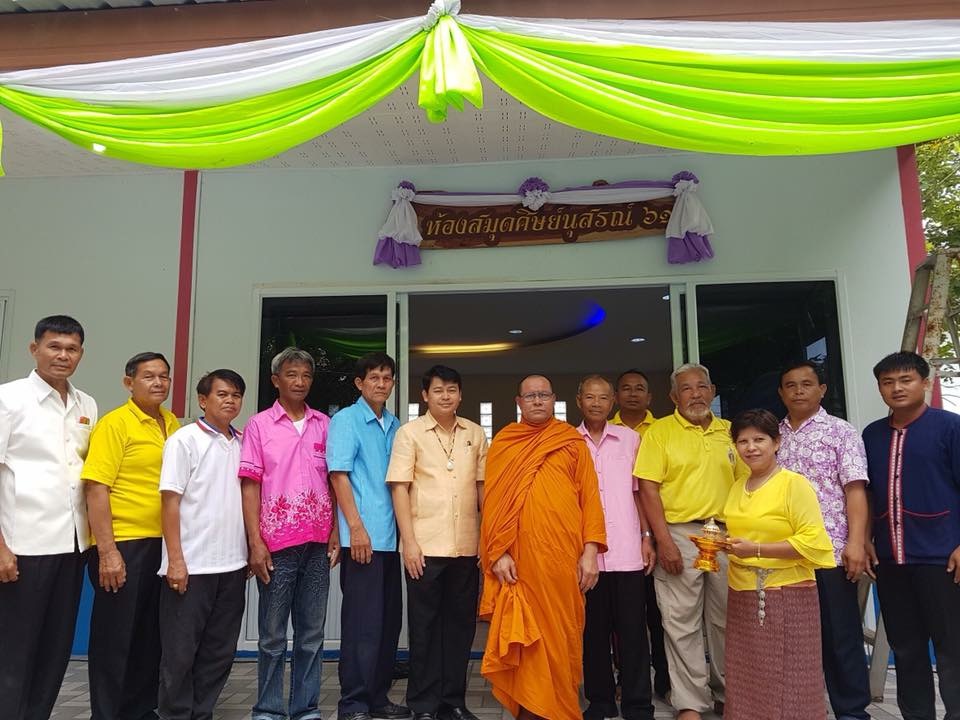 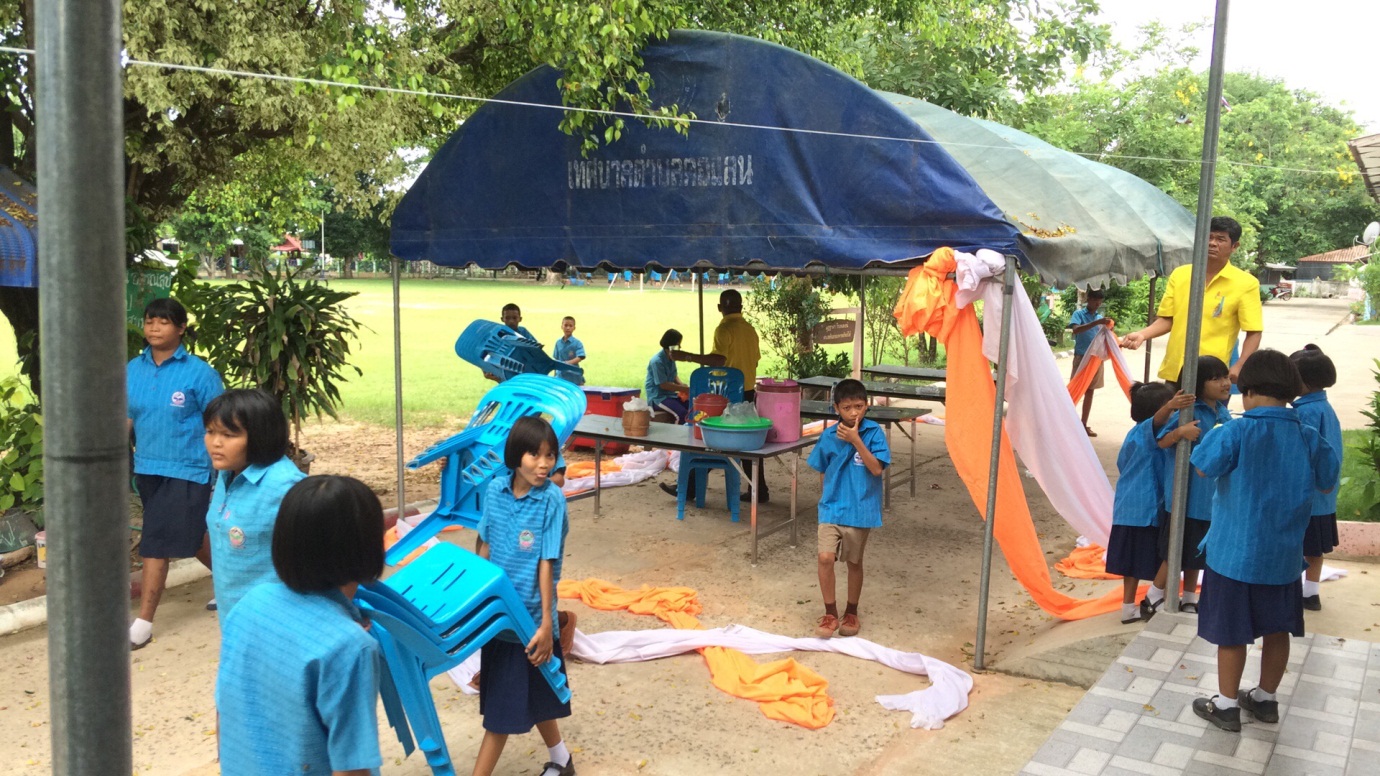 